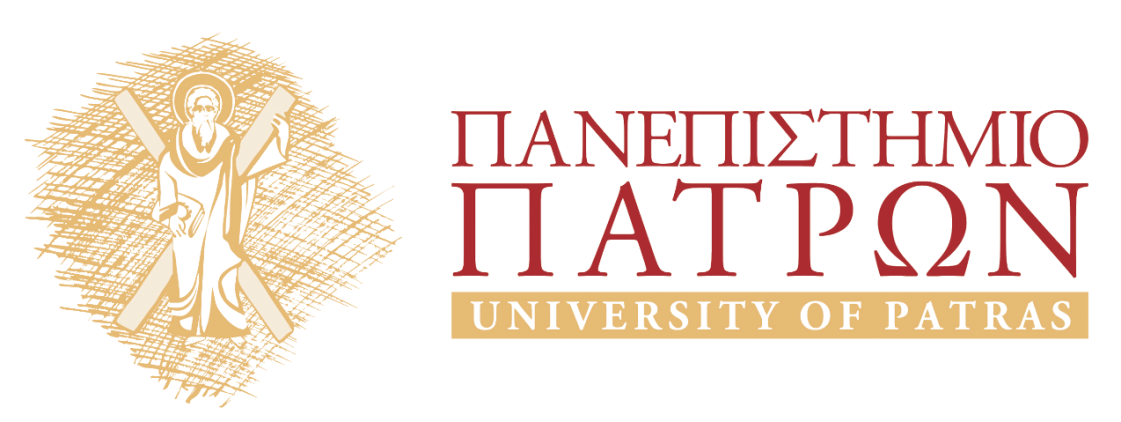 ΑριστοτέληςΕνότητα 14: H διαίρεση των επιστημών 2Στασινός ΣταυριανέαςΤμήμα Φιλοσοφίας 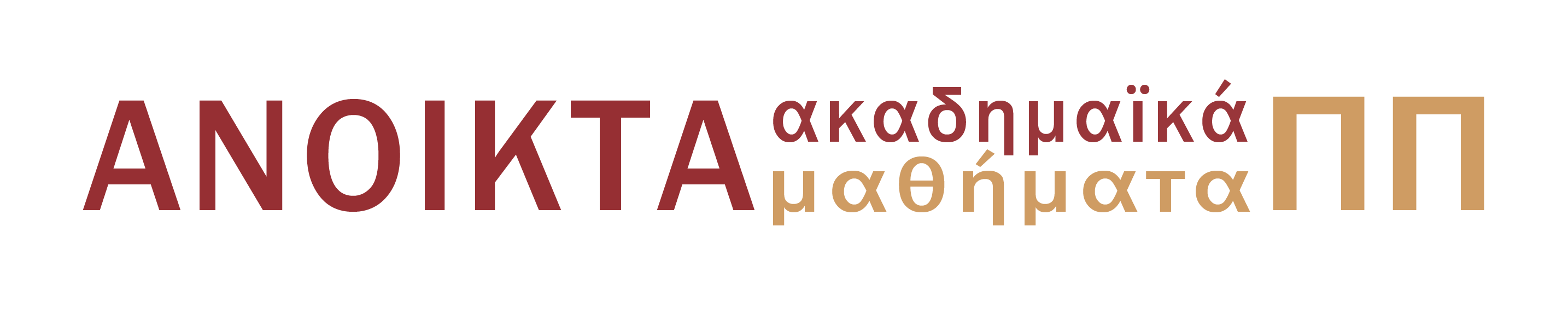 1.	Σκοποί ενότητας	22.	Η διαίρεση των επιστημών	23.	Η διαίρεση των θεωρητικών επιστημών	24.	Πρώτη Φιλοσοφία (ως ειδική και ως γενική επιστήμη)	3Σκοποί ενότηταςΣκοπός της ενότητας είναι να περιγραφούν: (α) Τα κριτήρια με βάση τα οποία οι επιστήμες διακρίνονται σε θεωρητικές, πρακτικές και ποιητικές.(β) Ποια είναι η θέση της πρώτης φιλοσοφίας εντός των θεωρητικών επιστημών . Η διαίρεση των επιστημών .Η διαίρεση των θεωρητικών επιστημώνΠρώτη Φιλοσοφία (ως ειδική και ως γενική επιστήμη)Η μελέτη όντων αμετάβλητων και χωριστών από την ύλη είναι η μελέτη της καλύτερης, βασικότερης και απλούστερης εκδοχής όντος. Γι’ αυτό ονομάζεται πρώτη φιλοσοφία. Εφόσον αναζητούμε την πιο γενική, απλή, χωρίς προσδιορισμούς έννοια του όντος, του όντος ως ον, η πλέον κατάλληλη επιστήμη θα είναι εκείνη που μελετά την απλούστερη εκδοχή όντων. Η πρώτη φιλοσοφία.‘Αρα, η πρώτη φιλοσοφία είναι και μια θεολογία: είναι μια ειδική επιστήμη που μελετά τα θεικά όντα, την καλύτερη εκδοχή όντων.Η πρώτη φιλοσοφία είναι ταυτόχρονα και οντολογία: είναι μια γενική επιστήμη που μελετά το ερώτημα τι κάνεις γενικά τα όντα να είναι όντα. Σημείωμα ΑναφοράςCopyright Πανεπιστήμιο Πατρών, Στασινός Σταυριανέας, 2015. «Αριστοτέλης: Ενότητα 14 Η διαίρεση των επιστημών 2 Ό﷽﷽﷽﷽﷽﷽﷽﷽ι κατηγορεκε ο ΣωκρΌ﷽﷽﷽﷽﷽﷽﷽﷽ι κατηγορεκε ο Σωκρ». Έκδοση: 1.0. Πάτρα 2015. Διαθέσιμο από τη δικτυακή διεύθυνση: https://eclass.upatras.gr/courses/PHIL1803/Σημείωμα ΑδειοδότησηςΤο παρόν υλικό διατίθεται με τους όρους της άδειας χρήσης Creative Commons Αναφορά, Μη Εμπορική Χρήση Παρόμοια Διανομή 4.0 [1] ή μεταγενέστερη, Διεθνής Έκδοση.   Εξαιρούνται τα αυτοτελή έργα τρίτων π.χ. φωτογραφίες, διαγράμματα κ.λ.π.,  τα οποία εμπεριέχονται σε αυτό και τα οποία αναφέρονται μαζί με τους όρους χρήσης τους στο «Σημείωμα Χρήσης Έργων Τρίτων».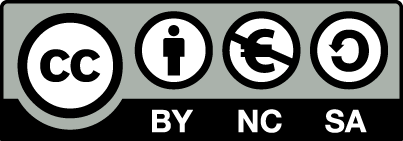 [1] http://creativecommons.org/licenses/by-nc-sa/4.0/ Ως Μη Εμπορική ορίζεται η χρήση:που δεν περιλαμβάνει άμεσο ή έμμεσο οικονομικό όφελος από την χρήση του έργου, για το διανομέα του έργου και αδειοδόχοπου δεν περιλαμβάνει οικονομική συναλλαγή ως προϋπόθεση για τη χρήση ή πρόσβαση στο έργοπου δεν προσπορίζει στο διανομέα του έργου και αδειοδόχο έμμεσο οικονομικό όφελος (π.χ. διαφημίσεις) από την προβολή του έργου σε διαδικτυακό τόποΟ δικαιούχος μπορεί να παρέχει στον αδειοδόχο ξεχωριστή άδεια να χρησιμοποιεί το έργο για εμπορική χρήση, εφόσον αυτό του ζητηθεί.Διατήρηση ΣημειωμάτωνΟποιαδήποτε αναπαραγωγή ή διασκευή του υλικού θα πρέπει να συμπεριλαμβάνει:το Σημείωμα Αναφοράςτο Σημείωμα Αδειοδότησηςτη δήλωση Διατήρησης Σημειωμάτων το Σημείωμα Χρήσης Έργων Τρίτων (εφόσον υπάρχει)μαζί με τους συνοδευόμενους υπερσυνδέσμους.ΧρηματοδότησηΤο παρόν εκπαιδευτικό υλικό έχει αναπτυχθεί στo πλαίσιo του εκπαιδευτικού έργου του διδάσκοντα.Το έργο «Ανοικτά Ακαδημαϊκά Μαθήματα στο Πανεπιστήμιο Πατρών» έχει χρηματοδοτήσει μόνο τη αναδιαμόρφωση του εκπαιδευτικού υλικού. Το έργο υλοποιείται στο πλαίσιο του Επιχειρησιακού Προγράμματος «Εκπαίδευση και Δια Βίου Μάθηση» και συγχρηματοδοτείται από την Ευρωπαϊκή Ένωση (Ευρωπαϊκό Κοινωνικό Ταμείο) και από εθνικούς πόρους.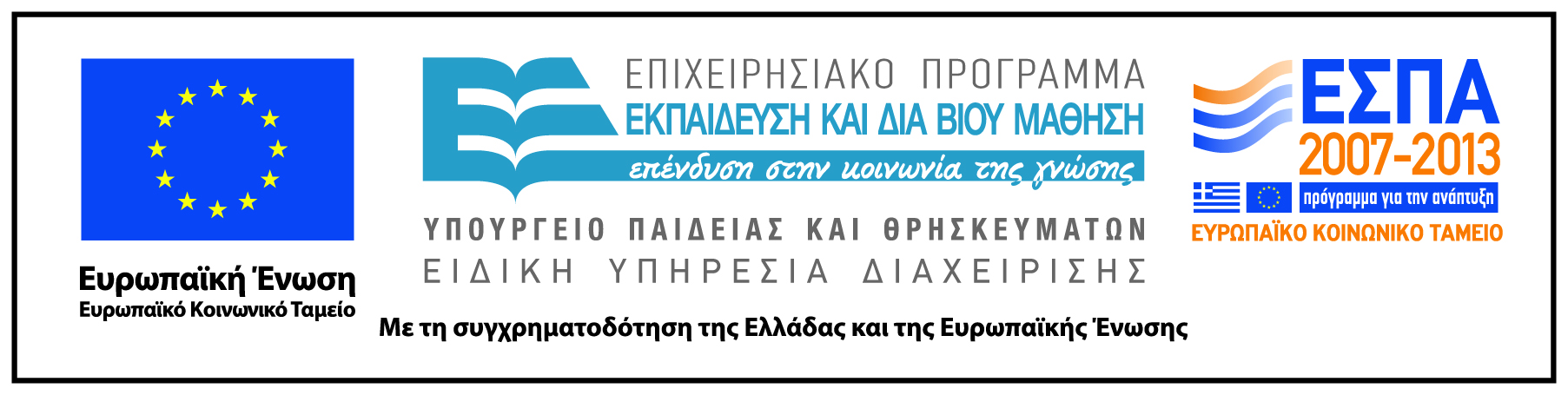 ΘΕΩΡΗΤΙΚΕΣΠΡΑΚΤΙΚΕΣΠΟΙΗΤΙΚΕΣ/ ΠΑΡΑΓΩΓΙΚΕΣΗ αρχή βρίσκεται στο αντικείμενο της μελέτης. Εάν μελετάμε τα φυσικά όντα οι αρχές της επιστήμης βρίσκονται στα φυσικά όντα. Η αρχή βρίσκεται σε εκείνον που πράττει και εξαρτάται από την προαίρεσή του (την απόφασή του).Η αρχή βρίσκεται σε εκείνον που παράγει και δεν εξαρτάται από την προαίρεσή του αλλά από τη γνώση των κανόνων της τέχνης και τον σκοπό της τέχνης τουΟ σκοπός της μελέτης είναι απλώς η μελέτη του αντικειμένου και η θεώρηση των αρχών του.Ο σκοπός της είναι το πρακτικό της αποτέλεσμα της (το πρακτόν και εν τέλει η ευδαιμονία)Ο σκοπός τους είναι το προιόν της τέχνης (το ποιητόν)ΠΡΩΤΗ ΦΙΛΟΣΟΦΙΑ, ΦΥΣΙΚΗ, ΜΑΘΗΜΑΤΙΚΑΗΘΙΚΗ, ΠΟΛΙΤΙΚΗΙΑΤΡΙΚΗ, ΝΑΥΠΗΓΙΚΗ, ΞΥΛΟΥΡΓΙΚΗΜΑΘΗΜΑΤΙΚΑΦΥΣΙΚΗΠΡΩΤΗ ΦΙΛΟΣΟΦΙΑΑντικείμενα μελέτηςΑμετάβλητα όντα που βρίσκονται εντός των υλικών αντικειμένων, αλλά μπορούν να χωριστούν νοητικάΜεταβαλλόμενα όντα (επειδή είναι υλικά σώματα)Αμετάβλητα αιώνια όντα, τα οποία είναι χωριστά από την ύληΠαραδείγματαΤο κοίλο (ένα σχήμα, είδος αφού το χωρίσουμε νοητικά από την ύλη)Το σιμόν (κοίλη μύτη/ είδος αχώριστο από την ύλη, ή ένυλο είδος)Τα θεικά όντα